LES MOTS & LA PHRASE: PREMIÈRE PARTIE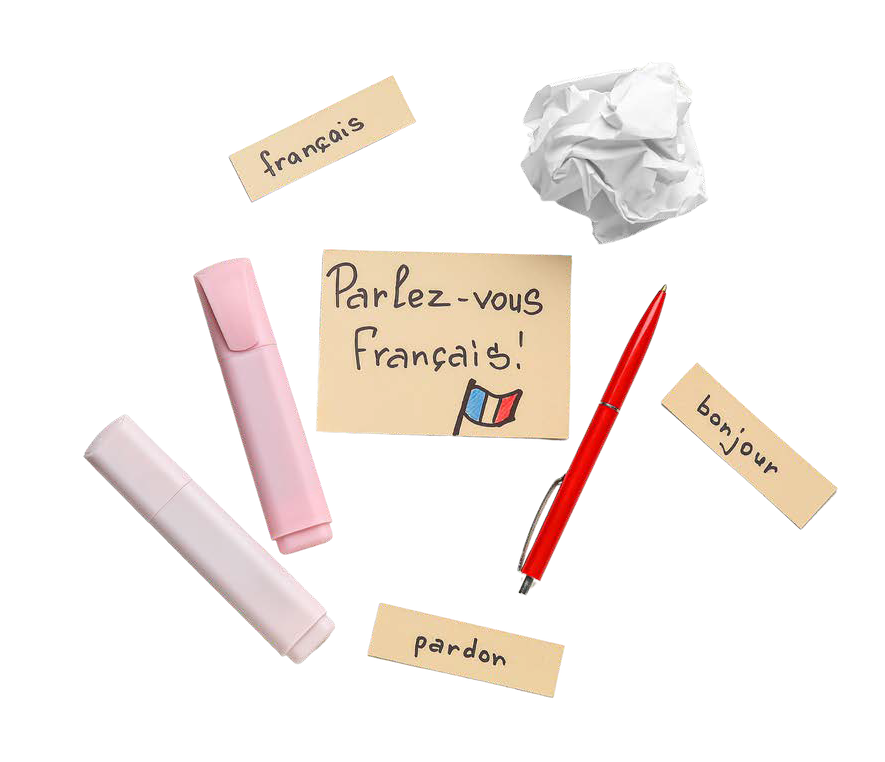 By CreafrenchLA NATURE DU MOT= son identité, sa classe grammaticale (notée dans le dictionnaire); elle ne change pas.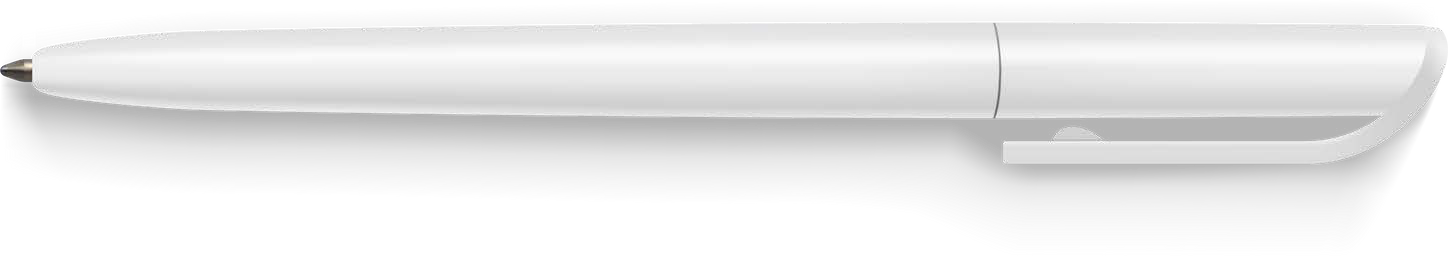 LE DÉTERMINANT= un mot qui en détermine un autre; il est variableLE PRONOM= un mot qui remplace un mot ou un groupe de mots déjà employé à un autre endroit du contexte ; il est invariableLA FONCTION DU MOT DANS LA PHRASE= ce que fait le mot dans la phrase, son rôle; change selon le contexte.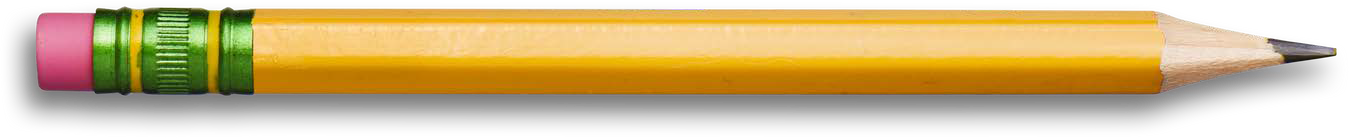 - Les déterminantsConsulte la théorie à la page 3.1A - Souligne les déterminants dans les phrases suivantes et note de quel type il s’agit.- Je n’ai jamais vu ce garçon de toute ma vie..................................................................................................................................................................- Le dernier candidat a fini par décrocher le job..................................................................................................................................................................- Quel dessert as-tu choisi parmi les différentes propositions ?.................................................................................................................................................................- Tu pourrais acheter trois kilos de pommes au marché ?.................................................................................................................................................................- Les bouquinistes vont pouvoir rester sur les quais de la Seine pendant la cérémonie d’ouverture des JO..................................................................................................................................................................- Quelle bonne nouvelle pour eux !.................................................................................................................................................................- Notre prof nous a dit qu’on avait tous donné les mêmes réponses..................................................................................................................................................................- Je mange du pain et de la confiture chaque matin..................................................................................................................................................................1B - Ecris des phrases qui contiennent les déterminants demandés. Suis l’exemple ! 1 - un adjectif démonstratif et un adjectif interrogatifQuel budget as-tu prévu pour rénover cet appartement ? 2 - un adjectif indéfini et numéral cardinal.........................................................................................................................................................................3 - un article défini, un article contracté et un numéral ordinal.........................................................................................................................................................................4 - un adjectif possessif, un article partitif et un adjectif indéfini.........................................................................................................................................................................5 - un adjectif exclamatif.........................................................................................................................................................................6 - un article indéfini et numéral ordinal.........................................................................................................................................................................- Les pronomsConsulte la théorie à la page 4.2A - Souligne les pronoms dans les phrases suivantes et note de quel type il s’agit.- Julio a oublié son ordinateur. Tu penses que celui-ci est le sien ?.................................................................................................................................................................- Nous ne pouvons pas encore vous en parler..................................................................................................................................................................- Il y a toujours quelque chose de bizarre avec eux..................................................................................................................................................................- Je vais acheter un nouveau vélo, mais je ne sais pas lequel choisir..................................................................................................................................................................- Qu’est-ce qui a été décidé lors de la dernière réunion qui a eu lieu mardi ?.................................................................................................................................................................- C’est votre faute ou la leur ?.................................................................................................................................................................- Tu as acheté de nouvelles baskets ? Je suis curieuse de voir celles que tu as choisies..................................................................................................................................................................- Vous y êtes tous allés ?.................................................................................................................................................................2B - Ecris des phrases qui contiennent les pronoms demandés. Suis l’exemple ! 1 - un pronom personnel et un pronom interrogatifQui lui a dit que nous avions menti ?- un pronom relatif et pronom possessif.........................................................................................................................................................................- un pronom démonstratif et un pronom interrogatif.........................................................................................................................................................................- un pronom indéfini et un pronom personnel.........................................................................................................................................................................- un pronom personnel et un pronom relatif.........................................................................................................................................................................- un pronom possessif et un pronom interrogatif.........................................................................................................................................................................- La nature du motObserve les titres de journaux et note chaque mot de la phrase dans la bonne catégorie. Suis l’exemple !Consulte la théorie à la page 2.Les personnes âgées devraient-elles avoir le droit d'entrer en Ehpad avec leur animal?slate.fr - 012024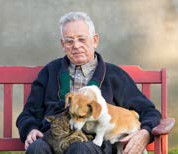 déterminant: les - le - leurnom - subst.: personnes - droit - Ehpad - animalverbe:adverbe:devraient - avoir - entrer/adjectif:pronom:âgées ellespréposition:connecteur:d’ - en - avec/Refuser les cookies d'un site web donne quand même des informations sur vousslate.fr - 122023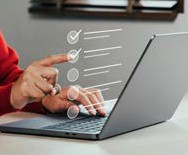 déterminant: ............................................................nom - subst.: ............................................................verbe:adverbe:........................................................................................................................adjectif:pronom:........................................................................................................................préposition:connecteur:........................................................................................................................La construction de logements s’effondre rapidement en Francelefigaro.fr - 022024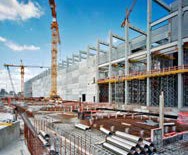 déterminant: ............................................................nom - subst.: ............................................................verbe:adverbe:........................................................................................................................adjectif:pronom:........................................................................................................................préposition:connecteur:........................................................................................................................Pourquoi faut-il payer le parking pour garer son auto quand on va à l’hôpital ?lesoir.be - 112023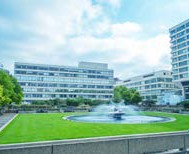 déterminant: ............................................................nom - subst.: ............................................................verbe:adverbe:........................................................................................................................adjectif:pronom:........................................................................................................................préposition:connecteur:........................................................................................................................Une simple promenade dans la nature pourrait améliorer l'attention et la concentrationrtbf.be - 022024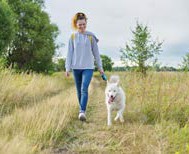 déterminant: ............................................................nom - subst.: ............................................................verbe:adverbe:........................................................................................................................adjectif:pronom:........................................................................................................................préposition:connecteur:........................................................................................................................La NASA compte installer un télescope géant sur la face cachée de la Lunertbf.be - 022024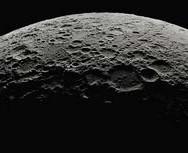 déterminant: ............................................................nom - subst.: ............................................................verbe:adverbe:........................................................................................................................adjectif:pronom:........................................................................................................................préposition:connecteur:........................................................................................................................- La fonction du mot dans la phrase4A - Observe les même titres de journaux de l’exercice 1 et note la fonction des mots soulignés. Suis l’exemple !Consulte la théorie à la page 5.Les personnes âgées devraient-elles avoir le droit d'entrer en Ehpad avec leur animal?Les personnes âgées en Ehpadavec leur animal= sujet= complément circonstanciel de lieu= complément circonstanciel de manièreRefuser les cookies d'un site web donne quand même des informations sur vousRefuser les cookies d'un site web donnedes informations= ....................................................= ....................................................= ....................................................La construction de logements s’effondre rapidement en Francede logements rapidement en France= ....................................................= ....................................................= ....................................................Pourquoi faut-il payer le parking pour garer son auto quand on va à l’hôpital ?Pourquoipour garer son auto quand on va à l’hôpital= ....................................................= ....................................................= ....................................................Une simple promenade dans la nature pourrait améliorer l'attention et la concentrationsimple pourraitl'attention et la concentration= ....................................................= ....................................................= ....................................................La NASA compte installer un télescope géant sur la face cachée de la LuneLa NASAcachéede la Lune= ....................................................= ....................................................= ....................................................4B - Complète chaque phrase par l’élément demandé. Réécris à chaque fois toute la phrase.- une épithèteLe prof nous a apporté des livres..................................................................................................................................................................- une proposition juxtaposéeJe m’ennuie..................................................................................................................................................................- un complément circonstanciel de lieuJ’ai oublié mes notes..................................................................................................................................................................- un CODNous regardons..................................................................................................................................................................- un COIJ‘offre un paquet de biscuits..................................................................................................................................................................- un complément circonstanciel de manièreJ‘ouvre la porte..................................................................................................................................................................- un complément du nomElle a acheté un bracelet..................................................................................................................................................................- un complément circonstanciel de quantitéJ‘ai nagé dans la piscine..................................................................................................................................................................- une subordonnée relativeJe n’ai jamais oublié cette journée magnifique..................................................................................................................................................................- une subordonnée conjonctiveJe n’ai pas fermé l’œil de la nuit..................................................................................................................................................................4C - Ecris des phrases qui correspondent aux critères demandés. Suis les exemples ! 1 - Une phrase composée d’un sujet et d’un verbe:Papa dort. / Le vent du nord souffle. / Les élèves bavardent. / La fille de la voisine a accouché..................................................................................................................................................................- Une phrase composée d’un sujet, d’un verbe et d’un COD:Julie achète de nouvelles lunettes. / Paul accueille le président..................................................................................................................................................................- Une phrase composée d’un sujet, d’un verbe et d’un COI:Je parle à Tania. / Nous téléphonerons à nos parents..................................................................................................................................................................- Une phrase composée d’un sujet, d’un verbe, d‘un COD et d’un COI:Elle a envoyé un mail à son directeur. / Je lui ai souhaité un bon anniversaire..................................................................................................................................................................- Une phrase composée d’un sujet, d’un verbe, d‘un COD, d’un COI et d’un complément circonstanciel de temps.Je demanderai la permission à mes parents ce soir..................................................................................................................................................................- Une phrase composée d’un sujet, d’un verbe, d‘un attribut et d’un complément circonstanciel au choix.Je suis heureuse avec toi. / Elle semble triste en Angleterre..................................................................................................................................................................- Une phrase composée d’un sujet, d’un verbe, d‘un COD, d’un complément circonstanciel au choix et d’une épithète (d’un nom).J’attends les grandes vacances avec impatience..................................................................................................................................................................- Une phrase composée d’un sujet, d’un verbe, d‘un COI, d’un complément circonstanciel au choix et d’un complément (d’un nom).Je donnerai un kilo de pommes au père de mon ami..................................................................................................................................................................- Une phrase composée d’un sujet, d’un verbe, d‘un attribut, d’un complément circonstanciel au choix et d’une épithète (d‘un nom).Mon grand frère parait lent à vélo..................................................................................................................................................................